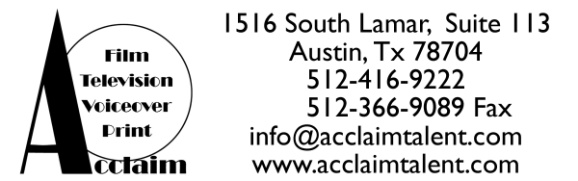 Juan GomezSAG / AFTRAHEIGHT: 5’4”REPRESENTATION:Alexander’s Talent Management Manager (818) 508-5736TELEVISION:Curb Your Enthusiasm			Boy on Bus	Larry CharlesID Network- Betrayed			Andrew		Yoram Astrakhan“7 Minutos” 				Dante		Mary NievesFILM:Varsity Punks				Young Ryan	Anthony SolorzanoComfortably Seated 			Rueben		Minh NguyenThe Visitor				Kid		Andrea PuigVOICEOVERS:Mi Pueblo				Grandson	Sergio MarcosTHEATRE:Cinco de Mayo Festival			Norteño Dancer	Elgin TheatreElgin BTW Talent Show			Dancer		Elgin TheatreCOMMERCIALS: 			Available Upon RequestTRAINING:Basic Guitar                             		Dallas                   	Sherman Oaks, CABasic Violin				Mr. Rosen		North Hollywood, CABasic Saxophone				Mrs. Breene          	Sherman Oaks, CAHip Hop Dance				Ms. Taylor		Lake Balboa, CABallroom Dance				Mrs. Williams		North Hollywood, CAIntensity Comedy Workshop		Diane Christianson  	Santa Clarita, CAHip Hop Dance				Shane Sparks		North Hollywood, CAKuk Sool Martial Arts 			Christopher		North Hollywood, CA	Acting Workshop (improv, Scene)		Carla Alexander		Valley Village, CAMartial Arts				Johnathan 		Studio City, CASPECIAL SKILLS:Dancing (Mexican)           	Bilingual (English/Spanish)		Swimming